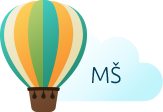 Školní vzdělávací program pro předškolní vzděláváníMŠ PÍŠŤDětské očiDvě malé oči jsou pořád dokořán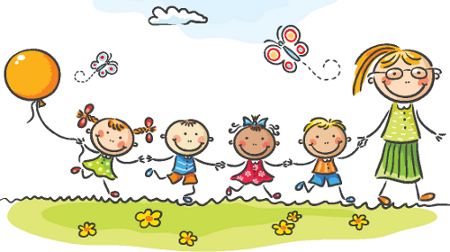 a slepě věří, že jsi dokonalý.     Dnem i nocí je z tebe nespouští budoucí veliký, co je zatím malý.Nezapomínej, že jsi příkladem pravdy a lásky, smíchu a lopoty.Den za dnem stojíš jako vzor tomu,co jednou bude jako ty.  V Píští dne 1. 9. 2017Pedagogická rada schválila dne Zpracovala:  Zdislava Moricová a kolektivObsahIdentifikační údaje o mateřské školeŠVP/PVNázev ŠVP: Dětské oči Školní vzdělávací program je zpracován dle RVP PV č.j.32 405/2004-22. Tento ŠVP byl vypracován v srpnu  platí od 1.9.2011 s pravidelnou aktualizací na základě evaluační činnosti a aktuální situace./č.j.160 /2011/.Základní údajeNázev:  Základní škola a Mateřská škola Píšť, příspěvková organizaceSídlo: Školní 530/13, 747 18, PíšťWWW: www.skolapist.czOdloučené pracoviště MŠ: fungující od  1.1.2003 – I. a II. třída MŠSídlo: Pekařská 200/3, 747 18,  PíšťZřizovatel školy:  Obec PíšťSídlo: Opavská 58/2, 747 18,  PíšťStatutární orgán je ředitel školy:       Mgr.Lukáš HrubýVedoucí učitelka :                                  Bc. Kateřina ČervenkováZpracovatelka ŠVP:                                Zdislava MoricováŠkola je vedena v systému MŠMT ČR pod identifikačním číslem 75008297.Kontaktní informaceZŠ a MŠ Píšť, příspěvková organizace: 773 051 544, info@skolapist.czOdloučené pracoviště: 733 189 543Zřizovatel školy: 595055942 Obecná charakteristika MŠ PíšťMateřská škola se nachází ve středu vesnice Píšť. V blízkém okolí je sportovní a dětské hřiště, louky, rybník a lesy. Mateřská škola je trojtřídní. Přičemž dvě třídy se nacházejí v budově mateřské školy (odloučené pracoviště), třetí třída je umístěna v přízemí budovy základní školy. Budova mateřské školy je třípodlažní. Ve 2. podlaží se nachází 1. třída mateřské školy a ve 3. podlaží je umístěna 2. třída mateřské školy. V 1. podlaží je Mateřské centrum, které je od mateřské školy odděleno a užívá samostatný vstup. Na jižní straně navazuje na budovu zahrada, která je využívána k pobytu dětí venku. Strava je dodávána ze školní jídelny, která je součástí ZŠ. Celková kapacita mateřské školy je 84 dětí.Počátky mateřské školy spadají do roku 1931. V této době byla mateřská škola jednotřídní s půldenním provozem. V roce 1978 byla postavena současná budova mateřské školy. Pro velký počet dětí byl zachován provoz i ve staré budově. Mateřská škola byla tedy trojtřídní, a to až do roku 1997. Od tohoto roku měla mateřská škola dvě třídy s celodenním provozem.Ve školním roce 2011/2012 poté byla pro velký počet přihlášených dětí opět zřízena třetí třída, která je umístěna v budově základní školy.Mateřská škola si vytváří svůj vlastní vzdělávací program, který je v souladu se záměry a cíli i klíčovými kompetencemi RVP PV a vychází z podmínek naší mateřské školy.Mottem naší mateřské školy jsou “dětské oči“. Oči, které všechno sledují. Všechny pracovnice si plně uvědomují, že jsou vzorem pro chování a jednání dětí, jelikož významnou roli v procesu učení u dětí předškolního věku sehrává spontánní a sociální učení, založené na principu nápodoby.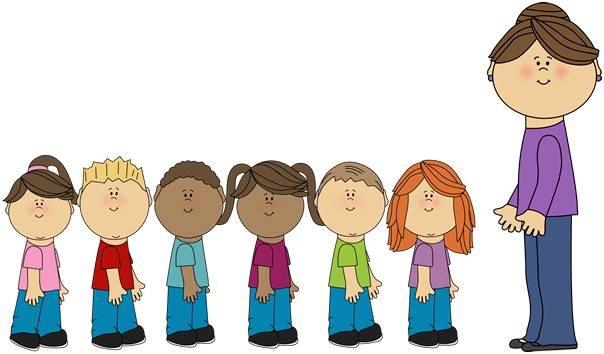  Podmínky vzděláváníVěcné podmínky a materiálně technické zázemíBudova mateřské školy je po celkové rekonstrukci. Prostory mateřské školy jsou dostatečně velké, prostorové uspořádání vyhovuje skupinovým i individuálním činnostem s dětmi. Dětský nábytek i veškeré vybavení je nové, moderní, odpovídá technickým předpisům a hygienickým normám. Vybavení hračkami, pomůckami a náčiním je na průměrné úrovni. Je třeba neustále doplňovat a obnovovat. Hračky a pomůcky jsou umístěny tak, aby je děti dobře viděly, mohly s nimi samostatně manipulovat a vyznaly se v jejich uložení. Jsou stanoveny pravidla pro jejich využívání. Děti se samy podílejí svými výtvory na výzdobě interiéru budovy. Prostředí je upraveno tak, aby dětské práce byly dětem přístupné a mohli, je shlédnout i rodiče. Na budovu navazuje zahrada, která je využívaná k řízeným i spontánním pohybovým aktivitám dětí při pobytu venku. Zahrada disponuje dětskými prolézačkami, skluzavkami a dvěma pískovišti. Do budoucna jsou plánovány její další úpravy. Výdejny stravy splňují bezpečnostní a hygienické normy, jsou vybaveny moderními spotřebiči.Předškolní děti navštěvují 3. třídu, která je umístěna v přízemí základní školy. Třída mateřská škola má samostatný vchod ze dvora, šatny a hygienická zařízení jsou upravena tak, aby odpovídala hygienickým normám a požadavkům. Stoly a židle v této třídě jsou zastaralé, potřebují vyměnit. Vybavení pomůckami a materiály je na dobré úrovni. Předškolní děti se stravují v jídelně základní školy, která je rovněž přizpůsobená požadavkům předškolních dětí.Všechny vnitřní i venkovní prostory mateřské školy splňují bezpečnostní a hygienické nory dle platných předpisů (čistota, teplota, vlhkost vzduchu, osvětlení, hlučnost, světlo a stín, alergizující a jedovaté látky a rostliny apod.).ŽivotosprávaDětem je poskytována plnohodnotná a vyvážená strava dle příslušných předpisů. Je zachovávána vhodná skladba jídelníčku, dodržována zdravá technologie přípravy pokrmů a nápojů. Děti mají v průběhu celého dne zajištěn pitný režim. Mezi jednotlivými pokrmy jsou dodržovány vhodné intervaly. Děti nejsou do jídla nuceny, ale vhodně motivovány, aby vše ochutnaly a naučily se tak zdravému stravování a stolování. Jídlo je do mateřské školy dováženo ze školní kuchyně v kvalitních nádobách a pak dětem vydáváno ve výdejnách v jednotlivých třídách, kde je možné stravu tepelně upravovat.Je zajištěn pravidelný rytmus a řád, který je však flexibilní a umožňuje přizpůsobit se potřebám dětí a aktuální situaci. Zákonní zástupci mohou své děti přivádět do mateřské školy kdykoliv dle svých potřeb. Děti jsou každodenně dostatečně dlouho venku /minimálně 2 hodiny dopoledne/, vždy s ohledem na okamžitý stav ovzduší či jiné překážky/mráz, silný vítr a déšť, inverze/. Děti mají dostatek volného pohybu na zahradě, hřišti i v prostorách mateřské školy. Spící aktivity jsou upraveny dle individuálních potřeb dětí. V předškolním oddělení odpočívají děti kratší dobu a jsou jim nabídnuty klidové činnosti ve třídě. Ve druhém pololetí odpočívají předškolní děti jen 30 minut, pak jsou jim nabízeny činnosti ve třídě nebo venku. Všechny pracovnice školy respektují individuální potřeby dětí, reagují na ně a napomáhají je uspokojovat. Děti mají možnost kdykoliv během dne relaxovat v relaxačních koutcích třídy. Pracovnice poskytují dětem přirozený vzor.Psychosociální podmínkyVšechny zaměstnankyně vytvářejí dětem takové podmínky, aby se v mateřské škole cítily spokojeně, jistě a bezpečně. Nově příchozím dětem je nabízen ve spolupráci s rodiči adaptační režim. Pedagogové respektují potřeby dětí, reagují na ně a napomáhají v jejich uspokojování. Navozují během celého dne klidnou a pohodovou atmosféru, snaží se o nenásilnou komunikaci, která navozuje vzájemný vztah důvěry a spolupráce. Děti nejsou neúměrně zatěžovány, či neurotizovány. Je respektováno pracovní tempo dětí. Všechny děti mají rovnocenné postavení, žádné není zvýhodňováno ani znevýhodňováno. Projevy nerovnosti, podceňování a zesměšňování jsou potlačovány. Je respektována osobní svoboda a volnost dětí do určitých mezí, vyplývajících z nutnosti dodržovat potřebný řád a pravidla, která jsou na škole stanovena. S pravidly chování jsou děti seznamovány jasně a srozumitelně a sami se na jejich vytváření podílejí, aby se vytvořil kolektiv dobrých kamarádů.Snažíme se o to, aby děti nebyly příliš organizovány, potlačujeme nezdravou soutěživost dětí. Nabízíme dětem činnosti odpovídající mentalitě předškolního dítěte a jeho potřebám. Snažíme se o aktivní spoluúčast dítěte, podporujeme samostatnost dítěte, učíme je nebát se samostatně rozhodovat, důvěřovat si. V práci převažuje pozitivní hodnocení a pochvala, vyhýbáme se negativním slovním komentářům. V dětech rozvíjíme citlivost pro vzájemnou toleranci, ohleduplnost, zdvořilost, vzájemnou pomoc a podporu. Pedagogové se dostatečně věnují vztahům ve třídě, nenásilně je ovlivňují. Mezi všemi pracovnicemi v mateřské škole jsou dobré vztahy, které tvoří vzor dětem.Výchovně vzdělávací procesČinnosti realizované v MŠ jsou připravovány tak, aby odpovídaly psychosociálním a motorickým dovednostem dětí a podněcovaly je k dalšímu objevování. Při pedagogické práci tedy počítáme s aktivní spoluúčastí dětí a vedeme je k samostatnosti a schopnosti převzít odpovědnost za svá rozhodnutí. Snažíme se, dětem nabídnou co možná nejkomplexnější možnosti ke vzdělávání a rozvoji, aby si každý našel, co jej osobně zajímá a to jak v samotné výuce, tak i v rámci rozšiřujících aktivit. Nadané dětiRespektujeme individualitu každého dítěte. U talentovaných dětí uplatňujeme neautoritativní komunikaci, nasloucháme, co dítě říká. Vytváříme prostor pro prezentaci názorů, zájmů. Zajišťujeme rozšířenou edukační nabídku pro další rozvoj ale také pro případné slabé stránky nadaného dítěte. Spolupracujeme s rodiči, aby rozvoj dítěte v mateřské škole byl efektivní. V případě nadaných dětí zajišťuje také možnost navázat kontak se ZUŠ (výtvarný kroužek) a dalšími organizacemi.Děti s odkladem povinné školní docházkyDětem s odkladem školní docházky věnujeme zvýšenou pozornost. Pečlivě sledujeme jejich pokroky v jednotlivých oblastech. Častěji potřeby dětí, úroveň vědomostí a dovedností konzultujeme s rodiči. Učitelky zpracují individuální plán práce dle doporučení Pedagogicko-psychologické poradny. Pokroky dítěte jsou zaznamenávány do jeho portfolia.Děti se speciálními vzdělávacími požadavkyDětem se specifickými potřebami věnujeme zvýšenou péče dle jeho potřeb, ale také možností učitelek a s ohledem na ostatní děti ve třídě. Učitelky spolupracují intenzivněji s rodiči. Dle vzniklých situací doporučujeme případnou návštěvu odborníka pro posouzení pokroků dítěte, případně doporučení navštěvovat speciální školské zařízení. Je sledován jejich vývoj v jednotlivých oblastech a činnosti jsou nastaveny tak, aby i tyto děti zažívaly úspěch a radost z toho, co se jim povedlo.Děti mladší tří letVzdělávání dětí mladších tří let má svá specifika. Takto malé děti potřebují ke svému všestrannému vývoji co nejvíce smyslových vjemů. To jim je v naší mateřské škole umožňováno vhodně zvolenými činnostmi, hrami a hračkami. Z důvodu výchovy a vzdělávání dětí mladších tří let je objekt mateřské školy začleněn do kategorie činností podle požárního nebezpečí a tím je dodržována platná legislativa. Jelikož problematika přijímání dětí mladších tří let se stává realitou, je naším záměrem nejen průběžné vzdělávání pedagogických pracovníků v této oblasti, ale i rozšíření knihovny o publikace a materiály věnující se tomuto tématu. Je naším cílem i takto malé děti začlenit do edukačního procesu pomocí pozvolné a šetrné adaptace se zaměřením na socializaci a prohlubování základů sebeobslužných činností. Individualizovaný přístup k dítěti a úzká spolupráce s rodinou jsou samozřejmostí.Součástí individualizace ve vzdělávání dvouletých dětí je i přítomnost chůvy, která zvyšuj jejich pocit bezpečí a soběstačnosti individuální péčí, kterou těmto dětem věnuje. Spolupráce s rodinou a veřejnostíMateřská škola se snaží o dobrou spolupráci s rodiči, zřizovatelem, spřátelenými organizacemi i širokou veřejností v obci.Formy spolupráce s rodiči:     přijímací pohovor se zákonnými zástupci zapsaných dětímožnost adaptace nových dětí na prostředí mateřské školy dle domluvy se zákonnými zástupci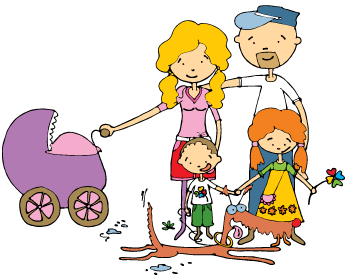 dotazník o dítětivydání informačního letákuindividuální pohovory se zákonnými zástupcipředávání informací prostřednictvím nástěnek, schůzek, internetové komunikacePomoc při drobných opraváchmožnost individuálních pohovorů s učitelkami a ředitelkouspolečné akce zákonných zástupců s dětmiinformativní schůzka pro rodiče nastávajících prvňáčkůvypůjčování odborné literatury      poradenský servisúčast vedoucí učitelky na výborových schůzích SRPŠmožnost zákonných zástupců spolupodílet se na tvorbě ŠVP/nové projekty, akce/Společné akce rodičů a dětí:drakiáda					T: zářílístečkový den-podzimní tvoření		T: říjen					zamykání lesa					T: listopadden s tatínkem					T: listopadMikulášská nadílka				T: prosinecrozsvěcování vánočních stromečků		 T: prosinecmaškarní ples					 T: únorodemykání lesa					T: březen                                       oslavy Dne matek				T: květenoslavy MDD					T: červenrozloučení se školáky				T: červenspolečný výlet s rodiči				T: červenŘízení mateřské školy a personální zajištěníŘízení MŠV mateřské škole jsou jasně vymezeny povinnosti, pravomoci a úkoly všech pracovníků. Je vytvořen funkční informační systém uvnitř mateřské školy i mimo instituci.Vedoucí učitelka usiluje o vytváření ovzduší vzájemné důvěry a tolerance, projednává se zaměstnanci veškeré náležitosti, ponechává jim dostatek pravomoci a respektuje jejich názor. Motivuje a podporuje jejich aktivitu, společně rozhodují o zásadních otázkách školního programu a formách vzdělávání. Vedoucí učitelka vyhodnocuje práci všech zaměstnanců, podporuje jejich spolupráci. Vedoucí učitelka vypracovává školní program ve spolupráci s ostatními členy pedagogického sboru.Pedagogický sbor pracuje jako tým, zve ke spolupráci zákonné zástupce a respektuje jejich názory a požadavky. Při plánování se vychází z předchozí analýzy a hodnocení. Využívá se zpětné vazby. Evaluační činnosti se zaměřují na všechny stránky chodu mateřské školy a jejich výsledky jsou základem pro další práci.Mateřská škola spolupracuje se zřizovatelem, základní školou, okolními mateřskými školami a rovněž s odborníky poskytujícími pomoc při řešení individuálních výchovných a vzdělávacích problémů, znevýhodnění a potřeb dětí.Personální zajištěníPedagogický sbor:Kateřina Čevenková           vedoucí MŠPetra Kočí                             učitelkaPetra Leváková                    učitelkaDagmar Gajdová                  učitelkaZdislava Moricová	      učitelkaRenáta Krakovková	      učitelkaDana Lampartová                 chůvaVeronika Hluchníková          asistent pedagogaSprávní zaměstnanci:                 Dagmar Bočková         školnice,pracovnice výdeje stravyPavlína Klemensová   uklízečka,pracovnice výdeje stravyKarin Obrusníková     uklízečka,pracovnice výdeje stravyPaní  Bc. Kateřina Červenková si dálkově doplňuje magisterské vzdělání oboru speciální pedagogika. Ostatní pedagogické pracovnice jsou absolventkami Pedagogické školy a mají tedy úplné střední vzdělání.Pedagogický sbor a ostatní pracovnice pracují na základě jasně vymezených a společně vytvořených pravidel. Pedagogové se dále vzdělávají, mají zájem o další odborný růst, navštěvují akce DVPP a studují odbornou literaturu.Vedoucí učitelka podporuje profesionalizaci pracovního týmu a další růst profesních kompetencí, vytváří podmínky pro další vzdělávání. Pracovní doba pedagogů je organizována tak, aby byla zajištěna vždy optimální pedagogická péče. Pedagogové jednají a pracují profesionálním způsobem, v souladu se společenskými pravidly a pedagogickými a metodickými zásadami výchovy a vzdělávání. Specializované služby jsou zajišťovány ve spolupráci s příslušnými odborníky. Rodičům je nabízen poradenský servis.Organizace chodu školyProvozní dobaProvoz I. a II. oddělení MŠ je od 6.00 hodin do 16.00 hodin. Provoz III. oddělení MŠ je od 6.00 hodin do 16.00 hodin.Denní řádDenní řád i plánování je dáno těmito hlavními pilíři: dobou příchodu dětí do MŠ – do 8.30 hodin dobou jídel, mezi nimiž jsou 3 hodinové intervaly dobou pobytu dětí venku dle počasí alespoň 2 hodiny Využíváme individuálních, skupinových i frontálních činností. Děti mají dostatek prostoru k experimentování, k vlastní i společné aktivitě a nejsou přetěžovány. Poměr mezi spontánními a řízenými činnostmi je vyvážený. V denním programu je pamatováno na dostatek přirozených pohybových aktivit, ale jsou pravidelně zařazovány i zdravotně preventivní pohybové činnosti a cvičení dětí na nářadích ke zvyšování dětské zdatnosti, svalové síly a obratnosti. Předškolní oddělení za tímto účelem využívá také cvičení v tělocvičně základní školy. Rodiče přivádí své dítě do 8.30 hodin ráno, aby umožnili dětem zúčastnit se a prožít převážnou část z programu, který mateřská škola nabízí. Na základě předešlé domluvy však mohou rodiče přivést i odvést své dítě kdykoliv během dne. Také náš interiér přizpůsobujeme potřebám dětí – pravidelně jej měníme, doplňujeme a obměňujeme. Děti se podílí svými výtvarnými a výtvarně pracovními výrobky na celkové estetické výzdobě mateřské školy.Denní režim1. třída								2.třída		                                                                      6.00 – 7.45	scházení dětí,							hry dle volby dětí			7.45 – 8.45	volné spontánní zájmové aktivity		7.45 – 9.00	volné sp.záj.aktivity		did .zacílené činnosti/skup., individuální			did.zacílené činnosti		jazykové chvilky						jazykové. chvilky		smyslové hry							smyslové hry8.45 – 9.00	zdravotní cvičení				9.00 – 9.15	zdravotní cvičení9.00 – 9.25	hygiena, svačina				9.15 – 9.30	hygiena, svačina9.25 – 9.45	řízené aktivity					9.30 – 9.50	řízené činnosti	9.45 – 11.45	pobyt venku					9.50 – 11.45	pobyt venku11.45 – 12.30    hygiena, oběd					11.45 – 12.30 hygiena, oběd12.30 – 14.30    spánek, odpočinek				12.30 – 14.30 spánek,odpočinek14.30 – 14.50     svačina, hygiena			               14.30 – 14.45 svačina, hygiena14.50 – 16.00 volné činnosti 					14.45 – 15.15 volné činnosti 		a aktivity řízené pedagogickými				a aktivity říz. ped.		pracovnicemi							pracovnicemi 	3. třída								                                                                      6.15 – 7.45	scházení dětí, hry dle volby dětí7.45 – 9.00	volné spontánní zájmové aktivity		didaktické .zacílené činnosti/ skupinové, individuální/		jazykové chvilky										smyslové hry9.00 – 9.15	zdravotní cvičení9.15 – 9.30	hygiena, svačina			9.30 – 9.50	řízené aktivity								9.50 – 12.00	pobyt venku				12.00 – 12.30 hygiena, oběd12.30 – 14.30 spánek, odpočinek, volné činnosti				14.30 – 14.45 svačina, hygiena				14.50 – 16.00 volné činnosti 							a aktivity řízené pedagogickými						pracovnicemi	 Denní řád je dostatečně pružný, umožňuje reagovat na individuální možnosti dětí, na jejich aktuální potřeby. Do denního programu jsou pravidelně zařazovány řízené zdravotně preventivní pohybové aktivity. Pedagogové se plně věnují dětem a jejich vzdělávání. Děti nacházejí v mateřské škole potřebné zázemí, klid, bezpečí a soukromí. Při vstupu dítěte je uplatňován adaptační režim. Snažíme se o vyvážený poměr spontánních a řízených aktivit. Děti mají dostatek času i prostoru pro spontánní hru. Veškeré aktivity jsou organizovány tak, aby děti podněcovaly k aktivitě, aby se zapojovaly do činností, ale aby měly možnost pracovat svým vlastním tempem.Vytváříme podmínky pro individuální, skupinové i frontální činnosti. Děti mohou pracovat v malých, středních i velkých skupinách. Děti mohou podle potřeby relaxovat v koutcích a neúčastnit se společných činností. Při plánování vycházíme z potřeb a zájmů dětí. Pro realizaci činností jsou vytvářeny vhodné podmínky. Ke spojování tříd dochází jen ve velmi nutných případech. Děti přicházejí do mateřské školy v průběhu dne, podle potřeby zákonných zástupců. V době realizace zájmových kroužků zodpovídá za děti, které se činnosti účastní, vždy vedoucí zájmového kroužku, a to od doby převzetí dětí od učitelky do doby jejich předání zákonnému zástupci. Zájmové činnosti nezasahují do denního režimu programu.Provoz školy o prázdnináchProvoz mateřské školy bývá přerušen v měsíci červenci a srpnu, zpravidla na 4-5 týdnů z důvodu nutné údržby, oprav a čerpání dovolených zaměstnanců. Rozsah omezení nebo přerušení stanoví ředitel školy po dohodě se zřizovatelem.  Přerušení provozu mateřské školy oznámí ředitel školy zákonným zástupcům dva měsíce předem. Provoz může být omezen i v jiném období - např. v období vánočních svátků. Informaci o přerušení provozu v tomto případě zveřejní ředitel školy neprodleně po projednání se zřizovatelem o rozhodnutí přerušení provozu.Organizace vzděláváníPodmínky a kritéria pro zařazení dítěte k předškolnímu vzdělávání
Podmínkou přijetí do mateřské školy je potvrzení lékaře o řádném očkování.Při přijímání dětí do mateřské školy vychází ředitel z kritérií, uvedených v následující tabulce. Přednostně bude přijato dítě s vyšším počtem bodů. Pro děti rok před započetím povinné školní docházky je návštěva MŠ povinná, přednosti jsou do MŠ přijímány děti čtyřleté.Kritéria							Bodové ohodnoceníBydliště dítěte v obci						20 bodůNástup dítěte do MŠ od 1.9.2017				  5 bodůDítě 4-leté/ nar. 1.9.2012 – 31.8.2013/	           			  5 bodůDítě 3-leté / nar. 1.9.2013 – 31.8.2014/				 3 bodyCelodenní pobyt v MŠ						 5 bodůV mateřské škole je již sourozenec				 3 bodyDítě se specifickými vadami					 2 bodySociální situace v rodině /matka samoživitelka/	 		2 bodyPodmínky vzdělávání dětí v MŠDo mateřské školy jsou přijímány děti zpravidla ve věku od dvou do šesti let. Termín zápisu stanoví ředitel školy. O termínu zápisu je veřejnost informována prostřednictvím vývěsek, místního rozhlasu a internetové komunikace.O přijetí dítěte do mateřské školy, popřípadě o stanovení zkušebního pobytu dítěte, jehož délka nesmí přesáhnout tři měsíce, rozhoduje ředitel školy. O přijetí dítěte se zdrav. postižením rozhodne ředitel školy na základě písemného vyjádření  školského poradenského zařízení popřípadě registrujícího praktického lékaře pro děti a mládež. Děti jsou do mateřské školy přijímány i v průběhu školního roku.Mateřská škola je trojtřídní, všechny třídy jsou s celodenním provozem. Do každé třídy je přijímáno s povolením zřizovatele maximálně 28 dětí. Děti jsou do tříd zařazovány podle věku. Do první třídy jsou zařazeny děti ve věku od 2 do 4 let, druhou třídu navštěvují děti od 4 do 5let, ve třetí třídě jsou umístěny předškolní děti. Dle přání zákonných zástupců mohou být do stejné třídy zařazeni sourozenci nebo kamarádi.Po přijetí do mateřské školy nabízíme adaptační režim. Rodiče se dohodnou s učitelkami na vhodném postupu.Děti mohou přicházet do mateřské školy kdykoliv během celého dne. Tuto skutečnost musí zákonní zástupci nahlásit předem učitelce. V 8:30 hodin se budova mateřské školy z bezpečnostních důvodů zamyká. Při pozdějším příchodu musí rodiče použít zvonku.Zákonní zástupci nebo pověřené osoby musí předat dítě učitelce osobně.Z mateřské školy může být dítě vyzvednuto kdykoliv během dne zákonným zástupcem nebo jím pověřenou osobou. Předat dítě pověřené osobě smí učitelka jen na základě písemného pověření vystaveného zákonným zástupcem dítěte. Toto zmocnění platí pro daný školní rok.Ředitel školy může po předchozím upozornění písemně oznámeném zákonnému zástupci dítěte rozhodnout o ukončení předškolního vzdělávání, jestliže se dítě bez omluvy zákonného zástupce nepřetržitě neúčastní předškolního vzdělávání po dobu delší, než dva týdny zákonný zástupce závažným způsobem opakovaně narušuje provoz mateřské školy, ukončení doporučí v průběhu zkušebního pobytu dítěte lékař nebo školské poradenské zařízení zákonný zástupce opakovaně neuhradí úplatu za vzdělávání v mateřské škole nebo úplatu za školní stravování ve stanoveném termínu Nepřítomnost dítěte v mateřské škole je zákonný zástupce povinen ohlásit předem. Není-li nepřítomnost předem známa, omluví dítě neprodleně. Děti předškolního věku jsou omlouvány písemně a nepřítomnost delší než 10 pracovních dnů musí být potvrzena lékařem.Dětem v mateřské škole se poskytuje hmotné zabezpečení, které zahrnuje školní stravování po dobu jejich pobytu ve škole. Úplata za školní stravování se hradí v hotovosti u vedoucí jídelny, či inkasem. Výše úplaty se řídí zvláštním právním předpisem a je uvedena na nástěnce.Vzdělávání v mateřské škole se poskytuje za úplatu / úplata je určena na částečnou úhradu neinvestičních nákladů /. Úplata se platí v hotovosti u vedoucí školní jídelny, příkazem k úhradě nebo složenkou. U dětí, které dovrší od 1. září do 31. srpna příštího roku 6let věku je vzdělávání bezúplatné. Výše úplaty pro ostatní děti a okolnosti s ní související jsou dány vnitřní směrnicí, která je vyvěšena na nástěnce. Do mateřské školy dítě potřebuje přezůvky, pyžamo, sportovní oblečení a obutí pro pobyt venku, náhradní spodní prádlo, ponožky, kapesník.Za cennosti a donesené hračky mateřská škola neručí.Stížnosti, oznámení a podněty k práci v mateřské škole se předávají řediteli školy nebo vedoucí učitelce, která je v zákonné době vyřeší nebo postoupí nadřízeným orgánům.Vnitřní uspořádání a charakteristika jednotlivých třídUspořádání třídMateřská škola disponuje třemi třídami. Třídy mají homogenní uspořádání. Dvě třídy sídlí v budově MŠ a třetí, která je předškolním oddělením MŠ, je umístěna v budově ZŠ.  V každé ze tříd působí dvě pedagogické pracovnice a jedna provozní zaměstnankyně, které zajišťují péči o 28 dětí. Všechny učitelky v jednotlivých třídách vypracovávají, obnovují a realizují Třídní vzdělávací program a ve dvojici organizují vzdělávací práci. Programy pořádané pro děti z více tříd jsou založeny na vzájemné spolupráci pracovnic. Charakteristika jednotlivých třídtřídaTuto třídu navštěvují děti 2 – 4 leté v počtu 28 dětí. Třída je přizpůsobena potřebám nejmladších dětí. Paní učitelky kladou velký důraz na smyslovou výchovu.
Zaměření: adaptace na prostředí MŠ, smyslová výchova, individuální práce
Pedagogické pracovnice: Bc. Kateřina Červenková, Petra Kočí
Provozní pracovnice: Dagmar BočkovátřídaTuto třídu navštěvují děti 3 – 5 leté v počtu 28 dětí. 
Zaměření: rozvoj komunikačních schopností, hrubé motoriky a vytváření základů pro další práci v předškolním oddělení
Pedagogické pracovnice: Dagmar Gajdová, Petra Leváková
Provozní pracovnice: Pavla Klemensovátřída – předškolní odděleníTuto třídu navštěvují děti 5 – 7 leté v počtu 28 dětí. 
Zaměření:  příprava na vstup dětí do ZŠ, práce s děti s odloženou školní docházkou
Pedagogické pracovnice: Zdislava Moricová, Renata Krakovková
Provozní pracovnice: Karin ObrusníkováCharakteristika vzdělávacího programuHlavním a prvořadým úkolem předškolního vzdělávání je doplnit rodinnou výchovu a v úzké vazbě na ni, vhodnou motivací, esteticky vyváženým prostředím a dostatkem mnohostranných podnětů, zajistit dítěti bohatství různorodých aktivit vedoucích k tvořivému uplatnění vlastních zkušeností, k prožitkům, hledání, experimentování a citlivému utváření individuální, zdravě sebevědomé a harmonicky vyvážené osobnosti po stránce citové, adaptační i rozumové. Mateřská škola musí smysluplně obohacovat denní program předškolního věku a zajistit, aby tento čas byl radostí, příjemnou zkušeností a zdrojem dobrých a spolehlivých základů do života v první etapě vstupu dětského jedince do celoživotního procesu vzdělávání. Dítě se musí cítit v prostředí mateřské školy bezpečně a jistě, nesmí být zatěžováno, či neurotizováno spěchem a chvatem. Všechny děti mají rovnocenné postavení a žádné z nich nesmí být zvýhodňováno nebo naopak znevýhodňováno. Děti jsou vedeny k samostatnému rozhodování, je vyloučena jakákoli manipulace s nimi, zbytečné organizování a nezdravé soutěžení. Mateřská škola musí být pro dítě kamarádským společenstvím. Záměrem předškolního vzdělávání je dovést dítě na konci jeho předškolního období k tomu, aby v rozsahu svých možností získalo přiměřenou fyzickou, psychickou i sociální samostatnost a bylo vybaveno souborem klíčových kompetencí na úrovni, která je pro ně dosažitelná a připravit je tak na další, pokud možno aktivní vzdělávání a uplatnění ve společnosti. Obsah předškolního vzdělávání je koncipován tak, aby děti, které mateřskou školu opouštějí, byly osobnosti pokud možno jedinečné, vzhledem ke svému věku a individuálním možnostem co nejvíce samostatné, sebevědomé a sebejisté, s vlastním rozumem, schopné dívat se kolem sebe, uvažovat, tvořivě přemýšlet a jednat, jedinci na své úrovni přizpůsobiví, odvážní a také zodpovědní, ochotní nejen přijímat, ale také dávat, schopní se dále rozvíjet, učit se všemu, co budou v životě potřebovat a aktivně čelit problémům, které život přináší. Mateřská škola do svého edukačního programu zařazuje prevenci vadné výslovnosti, základy motorických a grafomotorických dovedností, hru na zobcovou flétnu, základy 18 anglického jazyka a práce na PC, do programu jsou také zařazeny výtvarné činnosti s keramickou hlínou, z pohybových aktivit plavecký a lyžařský kurz a zaměřuje se také na environmentální vzdělávání vzhledem k prostředí, ve které se mateřská škola nachází. Cíle (záměry) předškolního vzdělávání: 1) Rozvíjení dítěte a jeho schopnosti učení a poznávání; rozvíjení tělesného i duševního zdraví dítěte; systematické rozvíjení řeči dítěte jeho schopnosti vyjádřit své potřeb a touhy a dorozumět se s ostatními vrstevníky i dospělými; upevňování schopností a dovedností, které dítěti umožňují a usnadňují proces jeho dalšího rozvoje a učení; podněcování zájmu aktivního poznávání věcí a jevů kolem nás; rozvíjení schopnosti přemýšlet a rozhodovat se; utváření povědomí o okolním světě, lidech, kulturách a odlišnostech mezi nimi, chápat je, tolerovat je a vyrovnat se s nimi. 2) Osvojení si základních hodnot, na nichž je založena naše společnost; poskytování možností poznávat hodnoty, jako je nedotknutelnost lidských práv, soucítění a solidarita se slabými a ohroženými, péče o druhé a ohled na jiné; předávání kulturního dědictví v rozsahu dětských schopností a možností; rozvíjení schopností: komunikovat, spolupracovat, spolupodílet se na činnostech a rozhodnutích; vést děti k sociální soudržnosti, připravovat je na život v multikulturní společnosti, k tomu, aby vnímaly různost kulturních komunit jako samozřejmost a měly porozumění pro jejich rozdílné hodnoty i pro vzájemné sbližování 3) Získání osobní samostatnosti a schopnosti projevovat se jako samostatná osobnost působící na své okolí; rozvíjet poznávání sebe sama, vlastních zájmů, možností a potřeb; vytvářet příležitosti k rozvoji sebevědomí a získání zdravé sebedůvěry; vést dítě k zájmu podílet se na společném životě a činnostech ve škole i v rodině (učit je spolupracovat, spoluodpovídat, akceptovat a tolerovat druhé); vést dítě k poznání, že může svou životní situaci ovlivňovat, že může jednat svobodně, že však za to, jak se rozhodne a co udělá, odpovídá. A to vše na úrovni předškolního dítěte, elementárních možnostech jeho chápání a vidění světa i přirozených životních souvislostech a okolnostech, v nichž vyrůstá, utvářením základů klíčových kompetencí:Kompetence k učení Kompetence k řešení problémů Kompetence komunikativní Kompetence sociální a personální Kompetence činnostní a občanskéVzdělávání dětí se SVPPodmínky pro vzdělávání dětí se zdravotním znevýhodněním a zdravotním postižením. Vzdělávání je třeba přizpůsobit potřebám, které vyplývají ze zdravotního oslabení dítě, které jsou důsledkem jeho dlouhodobější nemoci, nebo které jsou dány lehčími poruchami jeho učení a chování. Vzdělávání dětí se zdravotním postižením v mateřských školách či třídách se vzdělávacím programem upraveným podle speciálních potřeb dětí je v souladu s příslušnou vyhláškou personálně posíleno v osobě dalšího pedagogického pracovníka a zabezpečeno dle potřeby souběžným působením dvou pedagogických pracovníků ve třídě. Pro integrované vzdělávání není tato podmínka (možnost) legislativně stanovená. Pokud je však vzdělávání dítěte a péče o ně natolik náročná, že vyžaduje péči dalšího pedagoga či jiného pracovníka, je vhodné jeho účast zajistit. Při práci s dětmi je však nutné respektovat jejich individuální možnosti a potřeby. S cíli pracujeme tak, aby maximálně vyhovovaly i dětem se SVP a umožňovaly rozvoj učení, socializaci a dosažení maximální úrovně samostatnosti těchto dětí. Vzdělávání dětí se SVP a dětí mimořádně nadaných vychází ve své základní koncepci z respektování individuálních potřeb a možností dítěte.Vzdělávací obsahVe školním roce 2017/2018 se zaměříme na tyto cíle:Zařazovat při práci prožitkové učení, experimentování, práci s chybou, kooperativní učení, práci ve skupinách, vybavit školu pomůckami pro experimentování, pokusyrozvoj řečových a jazykových schopností a dovedností/výslovnost, gramatická správnost, schopnost naslouchat, vést dialog/pokračovat ve využívání prvků vzdělávání v duchu „Začít spolu“, a „Montessori  pedagogiky“ vytvářet ve třídách vzdělávací centra; více zplnomocňovat dětizaměřit se na environmentální vzdělávání, zejména s orientací na lokální akce – vytváření plánu environmentální výchovy zúčastňovat se vzdělávacích akcí, týkajících se nových trendů v předškolním vzdělávání/ kritické myšlení, inkluze, čtenářská, matematická gramotnost, / uskutečňovat aktivity –  výstavky, soutěže, návštěvy práce s dětmi dvouletými a dětmi se SVP – sladění práce pedagoga a asistenta pedagoga/chůvyVýuka probíhá na základě komplexně sestavených třídních vzdělávacích programů.
Projekty jsou stavěny tak, aby přispívaly k rozvoji dětí, aby dítě mělo možnost získat potřebné dovednosti, žádoucí hodnoty a samostatné postoje, aby umožnily naplnit jej mnohostranně pestrou nabídkou intelektových i praktických činností. Jednotlivá témata jsou zpracovávána na období jednoho, dvou i tří týdnů /dle potřeby a situace/ Vzdělávací nabídky jsou tvořeny tak, aby bezprostředně souvisely s přirozeným životem a konkrétním prostředím, vycházely z praktických zkušeností dětí  a byly součástí reálného světa, který děti obklopuje.V tomto školním roce má každá třída svůj vlastní projekt:I. třída       -   Pohádková babičkaII.třída      -   Rok s krtkemIII.třída     -   Strom poznáníVzdělávací obsah, který TVP naplňují je uspořádaný do pěti vzdělávacích oblastí v návaznosti na RVP PV: biologické, psychologické, interpersonální, sociálně-kulturní a environmentální. Při plánování všech činností dbáme, aby se vzájemně prolínaly. Vzdělávací oblasti dle RVP PV: Dítě a jeho tělo Dítě a jeho psychika Dítě a ten druhý Dítě a společnost Dítě a svět Dítě a jeho tělo Záměrem vzdělávacího úsilí pedagoga v oblasti biologické je stimulovat a podporovat růst a vývoj dítěte, podporovat jeho fyzickou pohodu, zlepšovat jeho tělesnou zdatnost i pohybovou a zdravotní kulturu, podporovat rozvoj jeho pohybových i manipulačních dovedností, učit je sebeobslužným dovednostem a vést je k zdravým životním návykům a postojům. Dítě a jeho psychika Záměrem vzdělávacího úsilí pedagoga v oblasti psychologické je podporovat duševní pohodu, psychickou zdatnost a odolnost dítěte, rozvoj jeho intelektu, řeči a jazyka, poznávacích procesů a funkcí, jeho citů i vůle, stejně tak i jeho sebepojetí a sebenahlížení, jeho kreativity a sebevyjádření, stimulovat osvojování a rozvoj jeho vzdělávacích dovedností a povzbuzovat je v dalším rozvoji, poznávání a učení. Tato oblast zahrnuje tři podoblasti: Jazyk a řeč Poznávací schopnosti a funkce, představivost a fantazie, myšlenkové operace Sebepojetí, city a vůle Dítě a ten druhý Záměrem vzdělávacího úsilí pedagoga v interpersonální oblasti je podporovat utváření vztahů dítěte k jinému dítěti či dospělému, posilovat, kultivovat a obohacovat jejich vzájemnou komunikaci a zajišťovat pohodu těchto vztahů.Dítě a společnost Záměrem vzdělávacího úsilí pedagoga v oblasti sociálně - kulturní je uvést dítě do společenství ostatních lidí a do pravidel soužití s ostatními, uvést je do světa materiálních i duchovních hodnot, do světa kultury a umění, pomoci dítěti osvojit si potřebné dovednosti, návyky i postoje a umožnit mu aktivně se podílet na utváření společenské pohody ve svém sociálním prostředí.Dítě a svět Záměrem vzdělávacího úsilí pedagoga v environmentální oblasti je založit u dítěte elementární povědomí o okolním světě a jeho dění, o vlivu člověka na životní prostředí – počínaje nejbližším okolím a konče globálními problémy celosvětového dosahu – a vytvořit elementární základy pro otevřený a odpovědný postoj dítěte (člověka) k životnímu prostředí. Každá vzdělávací oblast zahrnuje tři vzájemně propojené kategorie: dílčí cíle (co bude pedagog u dítěte v průběhu vzdělávání sledovat a podporovat) vzdělávací nabídku jako prostředek vzdělávání (soubor praktických i intelektových činností, popřípadě příležitostí, vhodných k naplňování cílů a dosahování výstupů, mnohostranné, pestré, tvůrčí nabídky konkrétně odpovídající možnostem a potřebám ve skupině dětí) – co pedagog dětem nabízí očekávané výstupy (dosažitelné, využitelné soubory schopností, dovedností, znalostí kognitivních i praktických, postojů a hodnot, s vymezením možných rizik ohrožujících úspěch vzdělávacích záměrů) – co dítě v období ukončení předškolního vzdělávání zpravidla dokáže 28 Veškeré konkretizované výstupy a hlavní tematické okruhy jsou přehledně rozpracovány do pěti integrovaných bloků – tematických celků dle časového harmonogramu. Integrované bloky se svým obsahem vzájemně doplňují, prohlubují, navazují na sebe, prolínají se, plynule tematicky přecházejí. Některé prvky se mohou opakovat, dětem znovu připomínat, potkávat je v jiných souvislostech, vytvářet jiný, globální a reálný pohled na svět a jeho dění. V návaznosti na ŠVP jsou dále v rámci TVP konkretizované výstupy, konkrétní vzdělávací nabídka, časová a prostorová organizace a organizace řízení činností rozpracovávány dle jednotlivých TVP. Jednotlivé TVP jsou vytvářeny podle potřeb a specifik pedagogů na jednotlivých třídách tak, aby byly rozmanité, hravé, využívající místní podmínky a možnosti. Jejich naplánování vychází z věkových a individuálních zvláštností dětí s cílem maximálně respektovat individuální potřeby dětí, ze života dítěte, z jeho přirozených potřeb tak, aby byl pro dítě srozumitelný, smysluplný, zajímavý, užitečný a prakticky využitelný a aby poskytl dítěti širokou škálu různých aktivit. TVP jednotlivých tříd jsou součástí příloh ŠVP.Nabídka rozšířených aktivit:atletikaangličtinapovídání s katechetkouvýtvarný kroužekplavecký výcviktanečně-pohybový kroužekdramatický kroužekEvaluační systémCílem evaluace je zlepšovat kvalitu pedagogických činností, za kterých předškolní vzdělávání probíhá. Proto je nutné, aby vzdělávací činnost, situace, podmínky vzdělávání i dosažené výsledky byly průběžně sledovány, hodnoceny a získané poznatky využity. Hodnocení probíhá na úrovni školy, třídy a současně dochází také k hodnocení výsledků vzdělávání u jednotlivých dětí.Evaluace na úrovni školyEvaluace ŠVP	 jeho kvality, funkčnosti, obsahu, souladu s požadavky uvedenými v RVP, zpracování vzdělávacího obsahu, evaluace hlavních záměrů a cílů				Termín:	listopad				Forma:		analýza ŠVP na pedagogické radě,dotazník, hospitaceEvaluace podmínek vzdělávání	materiálně-technické vybavení /budova, pomůcky, vybavení		zásady zdravého životního stylu /respektování potřeb dětí		pohodová atmosféra, pitný režim, pestrost jídelníčku/  			organizace vzdělávání / účinnost a vhodnost režimových       		opatření/ personální podmínky/kvalifikovanost  			pedagogických pracovnic/                                  		 Termín:	listopad                                 		 Formy:		hospitace, kontrolní činnost, pedagogické radyEvaluace dílčích projektů		plnění záměrů a cílů, začlenění do jednotlivých témat                               	 	 Termín:	po ukončení projektu, listopad, červen                               		 Formy:		pedagogická rada, konzultace s rodiči, hodnocení dětíEvaluace osobnostního rozvoje	účast pedagogů na DVPP, uplatňování nových poznatků  					v praxi,autoevaluace vlastní práce, samostudium                               		  Termín:	březen, červen                     		                Formy:	pedagogické rady, hospitační činnostiEvaluace spolupráce s rodinou	úspěšnost zvolených metod a forem spolupráce, zapojení rodičů do akcí školy, aktivita rodičů                                  		Termín:	ledenFormy:	pedagogické rady, konzultace s rodiči, jejich podněty, dotazníky, fotodokumentaceEvaluace spolupráce MŠ s institucemi	spolupráce se ZŠ, zřizovatelem, mateřskými školami                                  		Termín:	březenFormy:	záznamy, pedagogické rady, konzultace, fotodokumentace, vystoupení dětíEvaluace práce pedagogů                         kvalita vzdělávacího procesu, přístup pedagogů k dětem,                                          					 využití vhodných forem a metod práce, atmosféra ve třídě,     					jednotnost působení obou učitelek, uspokojování potřeb dětí,  					individuální přístup,podnětné prostředí /kriteria jsou součástí              					TVP/                                  		Termín:	 	červen                                 		 Formy:		hospitace, vlastní hodnocení práce, dotazníkEvaluace práce provozních zaměstnanců plnění pracovních úkolů, správný přístup k dětem, 
                                                                           dodržování pracovního řádu a směrnic, spolupráce s 
                                                                           učitelkami                                     	 Termín:	červen                                  		 Forma:	               kontrolní činnost, provozní poradyEvaluace řízení školy		funkčnost plánování a chodu školy, využití zpětné vazby, jasné a 
                                                         srozumitelné požadavky, informovanost pracovnic, atmosféra na 
                                                         pracovišti, úroveň spolupráce                                      	Termín:		červen                                     	 Formy:		sebehodnocení ředitelky, dotazník Evaluace třídní dokumentace	vedení dokumentace                                           	 Termín:	březen, listopad                                    	 Forma:		kontrolní činnost, pedagogické radyEvaluace na úrovni třídyEvaluace TVP                               soulad s požadavky ŠVP, funkčnost, hodnocení vzdělávací 
                                                        nabídky,plnění cílů,získávání kompetencí,možnost seberealizace,                                Termín:	listopad                              Formy:	pedagogická rada. konzultace Evaluace vývoje dětí v rámci celé skupiny  úroveň pohybových jazykových, výtvarných, pěveckých 
                                                                              pracovních dovedností, sebeobsluha, společenské návyky, 
                                                                              chování  a jednání dětí, vztahy mezi dětmi atd. /kriteria 
                                                                              jsou součástí TVP                               Termín:	leden                               Formy:	pedagogická rada, konzultace učitelekEvaluace integrovaných bloků    naplnění stanovených záměrů a cílů, získávání  kompetencí, pestrost 
                                                           vzdělávací nabídky, aktivita, zájem dětí                               Termín:	po ukončení každého bloku                               Formy:	hodnotící list po ukončení bloku, konzultace učitelek hodnocení dětíPřehled o rozvoji dítětePrůběžné sledování a vyhodnocováno individuálních pokroků v jednotlivých oblastech vývoje, dovedností a schopnost – pedagogická diagnostika.                              Termín:	průběžně, 3x ročně písemný záznam,                            Formy:	vstupní dotazník, pozorování, rozbor chování, rozhovory s dítětem, 
                                                  rodiči, rozbor výtvorů dětí, jazyková úroveň, pracovní listy, testy, 
                                                  každodenní konzultace učitelek, individuální plány pro děti 
                                                  s odloženou školní docházkou a děti se specifickými výchovnými a 
                                                  vzdělávacími potřebami, portfolioZávěrPrioritou našeho ŠVP je vytvoření pocitu dětí, že jim je stále nablízku někdo, kdo je má rád, kdo s nimi sdílí společný čas, hraje si, raduje se, objevuje nové, podílí se na společné činnosti. Někdo, kdo je ochoten pomoci, poradit, když je potřeba. Projekt je směřován k vybudování zdravé a přátelské skupiny, ve které nám všem bude dobře a příjemně.						Opravdu nemusíš nic být.						A nemusíš nic dělat.						Opravdu nemusíš nic mít.A nemusíš nic vědět.Opravdu se nemusíš ničím stát.Ale je důležité pochopit, že oheň pálí.A že když prší, tak je hlína mokrá.z knihy R. Fulghuma: Už hořela, když jsem do ní lehal